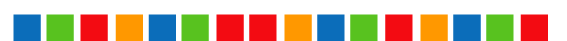 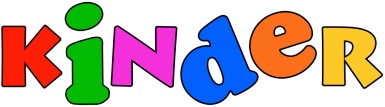 CEDROS                                    A.C.Minerva 253 Col. Florida Tel. 5662-28-78Incorporado a la S.E.P. registro No. 09060463México, D.F. a 30 de Marzo de 2017.BOLETIN MENSUAL: ABRILPROYECTO DEL MES: NUESTRO MUNDO Y SU CUIDADO   RAMPA: SINCERIDAD / SINCERITYSEMANA SANTA Y SEMANA DE PASCUAEstimados Padres de Familia:Comenzamos el mes de Abril que tiene un sello característico porque nos hace recordar nuestra propia infancia. Esos lejanos días en que una buena tarde de juego en el jardín era la mejor experiencia de todas. La niñez es una etapa maravillosa y cada niñ@ es una hermosa posibilidad de nuevos aprendizajes y logros. Ellos son el futuro de este gran país que es México y en ellos tenemos puesta toda nuestra esperanza por formar un mundo mejor. Muchas felicidades a todos los niños y familias que conservan la capacidad de asombro, entusiasmo, espíritu aventurero y deseos de aprender. Hagamos un recuento de las actividades que realizamos a lo largo del mes de Marzo y que fueron planeadas con mucho cariño. Tuvimos el segundo periodo de entrevistas con las maestras y cada familia se ha llevado nuevos retos que alcanzar para este último trimestre del ciclo escolar. Nuestro patio se convirtió en un colorido escenario para recibir a las familias en las “Rondas de Primavera” que demostraron los aprendizajes de los niños en la clase de Música con Miss Rebeca. Asistió personal de Cedros y Yaocalli para aplicar los exámenes de admisión para nuestros niños de Kinder 3. Tuvimos nuestra fiesta interna de Primavera en la que todos pasamos una simpática mañana disfrutando de peinados locos y sombreros muy vistosos. Tuvimos nuestro segundo evento organizado por APA, en el que compartimos un agradable pic nic como la gran familia que somos. Finalmente nuestras visitas extraescolares para consolidar los conocimientos sobre los animales fueron muy enriquecedoras. Los niños de Kinder 3 visitaron el Zoológico de Chapultepec que estuvo cerrado al público, y personal capacitado dedicó su tiempo para explicar de forma personalizada, las características de numerosos animales, así como los que se encuentran en riesgo. Pudieron observar osos polares, jirafas, hipopótamos, búfalos, leones, leopardos, gorilas, entre muchos más animales. La visita al Acuario Inbursa con los grupos de Kinder 2, fue una grata experiencia para todos. Los niños recorrieron las diferentes salas y observaron las características de los peces, caballos de mar, estrellas de mar, cocodrilos y pingüinos, entre otros y pasaron una mañana diferente consolidando aprendizajes.Los grupos de Kinder 1 visitaron la Granja del Tío Pepe en la que pasaron una mañana muy divertida descubriendo las características de cada uno de los animales de la granja, además acariciaron conejos, le dieron de comer a cabras, borregos y patos.Para el grupo de los pequeños de Maternal contaremos con la presencia de animales de la granja en la que los niños montarán un tranquilo pony, acariciarán conejos, patos y pollitos en el cálido y familiar ambiente de nuestro Kinder.Tenemos el gusto de informarles las actividades que tenemos programadas para el mes de Abril para que las tengan presentes.ABRILMEDIO DE COMUNICACIÓNMEDIOS DE COMUNICACIÓN. Es muy importante revisar constantemente nuestros medios de comunicación para que reciban la información puntualmente.MAIL. Toda la información importante, avisos, boletín mensual, recordatorios, agenda semanal, etc. será enviada a través de su correo electrónico. También ponemos a su disposición nuestro nuevo correo electrónico info@cedroskinder.edu.mx para lo que necesiten.PIZARRÓN DE AVISOS. Se anotarán en él avisos para el día siguiente especificando actividad, nivel y horario. CALENDARIO ANUAL. Contiene todas las actividades anuales.LIBRETA DE RECADOS. Les pedimos revisarla diariamente y conservar en casa los trabajos que cada semana les manden las maestras.       PÁGINA WEB. Les recordamos que nuestra página web tiene información sobre el Kinder, un blog           con temas de interés y fotografías de sus hijos en diferentes actividades, además de información           sobre nuestras escuelas hermanas. La dirección es http://www.colegios-cedros-yaocalli.mx/kinder-cedrosAGENDA SEMANAL. Los lunes les enviaremos vía mail las actividades que tenemos programadas para la semana.BOLETÍN MENSUAL. Los últimos jueves de cada mes les mandaremos el Boletín mensual.AVISOS GENERALESSEMANA SANTA Y PASCUA. La Semana Santa es un momento litúrgico que nos invita a reflexionar sobre la vida y muerte de Jesús; es acompañarlo con la oración, sacrificios y arrepentimiento por nuestros pecados. Esta semana comienza con el Domingo de Ramos y termina con el Domingo de Pascua, que consiste en celebrar su Resurrección con gran alegría.Los invitamos a que asistan a los oficios que se realizan en las Iglesias para que los niños vivan en familia nuestra Fe.ENFERMEDADES. Con el cambio de estación y con la llegada del calor es muy frecuente que las enfermedades eruptivas tiendan a presentarse así como enfermedades del estómago. Les pedimos que nos ayuden para detectar de manera temprana estos casos y evitar contagios, de manera que cuando sus hijos presenten algún síntoma no los manden al Kinder y los lleven al doctor. Recuerden que el primer filtro se da en casa y su apoyo es muy importante, así como que nos traigan el justificante correspondiente una vez que su hijo se reincorpore a clases.FILTRO ESCOLAR. Diariamente tenemos en práctica el filtro escolar que consiste en la revisión general de todos los niños y aplicación de gel antibacterial. Se ha reforzado la adecuada técnica de estornudo y lavado de manos frecuente; además del uso de Lysol constante en los salones y limpieza general utilizando desinfectantes. Con estas actividades, logramos disminuir las enfermedades respiratorias así como posibles contagios entre los niños.Los niños que presenten síntomas de gripa o malestar, serán reportados en la Dirección y se les llamará a sus familias para que pasen por ellos. También les pedimos enviar el justificante médico cuando se trate de casos alérgicos o gripa.  Las maestras escribirán en las Libretas de Recados cuando hayan observado en los niños cualquier síntoma.PROYECTOS. Nuestro proyecto mensual será “Nuestro mundo y su cuidado”. Este tema lo revisaremos durante las semanas del mes con diferentes actividades que promuevan y consoliden el aprendizaje de los niños. RAMPA MENSUAL. Continuaremos trabajando la virtud de la Sinceridad y les pedimos practicar las obras incidentales que les sugerimos en la Rampa impresa que les mandamos a casa.PROYECTO CUÉNTAME UN CUENTO Y BIBLIOTECA ITINERANTE. Continuaremos con ambos proyectos. FLORES PARA LA VIRGEN. Les recordamos que cada lunes tenemos Asamblea en el patio y después de Honores a la Bandera, los niños que han traído flores para la Virgen, se acercan a la imagen que tenemos en el patio y con mucho cariño le dejan sus flores a nuestra madre. Los invitamos a que cada lunes participen en esta devoción mariana que a los niños les gusta mucho. SERAFÍN. El Ángel de la Guarda de la clase de Religión ya está por finalizar la visita de todas las casas y ha compartido con las familias momentos importantes y está ansioso por conocer las casas que le faltan. Les pedimos cuidar a Serafín y regresarlo al siguiente lunes de haberlo recibido y llenar la hoja con la anécdota de la visita. Sabemos que a Serafín le gustará volver a visitarlos próximamente, por lo que estén pendientes cuando lo lleven los niños en sus mochilas.CAPITÁN. Continuaremos con el reconocimiento del trabajo de los niños con la selección del Capitán. Volver a traer la cartulina es opcional.LONCHERAS Y MOCHILAS. Aprovechando que tendremos dos semanas de vacaciones, les recomendamos lavar las loncheras y las mochilas de sus hijos.ACTIVIDADES DEL MESCAMBIO DE HORARIO. Entrará el vigor el horario de verano en la Ciudad de México la noche del sábado 1°. Les recordamos que deberán atrasar una hora sus relojes.CAMBIO DE ESCOLTA. Tendremos el cambio de escolta para los niños de Kinder 3 el lunes 3 a las 8:15 a.m. Los papás de aquellos niños y niñas que estén en la escolta, serán invitados personalmente vía mail  para que puedan asistir a presenciar la asamblea en la que realizaremos el cambio de escolta. La duración de este acto cívico es muy corta y realmente muy significativa. Los niños elegidos para participar en la escolta han sido ejemplo de esfuerzo, generosidad y dedicación.REPORTES ACADÉMICO SEGUNDO PERIODO. El lunes 3 se enviarán a casa los Reportes Académicos correspondientes al segundo trimestre. Les pedimos firmarlos y regresarlos al día siguiente que los reciben.TOMAS DE FOTOGRAFÍAS FAMILIARES. En el Museo de Arte Infantil y en las Rondas de Primavera aprovechamos para tomar fotografías con mamá, papá e hijos. Aquellas familias que por diferentes motivos no pudieron asistir, los fotografiaremos en la semana del 3 al 7 en los horarios de 7:30 a.m. a 9:30 a.m.ALBERCADAS. A los niños les encanta estar en contacto con el agua y en los días calurosos todos queremos un buen chapuzón. Así que tenemos programadas actividades acuáticas en albercas inflables que tendrán agua calientita con una altura de 25 cms.  El día que está programada la albercada para el grado de sus hijos les pedimos mandar a los niños con ropa de calle, su traje de baño debajo de su ropa y una mochila con todo lo necesario (ropa interior, toalla y chanclas). Los niños asistirán al Kínder en el horario de costumbre y a las 10:30 a.m. comenzarán las actividades acuáticas. Los niños jugarán a la pesca, con globos de agua y tendrán actividades divertidas. Les pedimos marcar todas las pertenencias de sus hijos, así como ropa y mochila, para evitar confusiones y extravíos.VACACIONES DE SEMANA SANTA Y PASCUA. Las vacaciones de Semana Santa y Pascua serán del lunes 10 al viernes 21.REGRESO A CLASES. El lunes 24 de Abril esperamos con mucho gusto a todos los niños de regreso a clases en los horarios de costumbre. EVALUACIÓN INTERMEDIA INTERNA. A finales del mes de Abril se realizará una evaluación intermedia para los niveles de Kinder 1, 2 y 3 en los que se detectará el nivel de dominio de los contenidos académicos en Español e Inglés de cada uno de los niños, con la finalidad de reconocer fortalezas y áreas de mejora. Estas evaluaciones nos ayudarán para reforzar conceptos en los niños.FIESTA INTERNA DE LA PASCUA. El martes 25 tendremos nuestra última fiesta interna de este ciclo escolar en la que celebraremos la Pascua. Por tratarse de un día de fiesta, los niños podrán venir sin uniforme. Hemos organizado una mañana muy divertida en la que tendremos la visita de La Coneja de Pascua para buscar los huevitos escondidos en el patio. Les recordamos a las mamás que les toca esta fiesta que pueden dejar los refrigerios en los horarios de entrada. Favor de marcarlos con el grupo de su hijo para evitar confusiones.ASAMBLEA EARTH DAY.  Para el grupo de Kinder 2 A está marcado en el calendario anual su participación en la Asamblea Earth Day el miércoles 26 de Abril. Sin embargo, hemos decidido moverla para el mes de Mayo debido a que Miss Danny acaba de irse de incapacidad por maternidad y Miss Pau está terminando de conocer el grupo. Les avisaremos con oportunidad la nueva fecha y agradecemos su comprensión. CONFERENCIA CON EL VICARIO DEL OPUS DEI PADRE PABLO PALOMAR. Tendremos nuestra cuarta conferencia con el Padre Pablo Palomar con el tema “El amor en el Matrimonio”.  Los esperamos con mucho gusto el jueves 27 a las 8:15 a.m. en las instalaciones del Kinder.DÍA DEL NIÑO. Cada año esperamos con enorme emoción el Día del Niño. Es un día en que todos, niños y adultos, pasamos un día diferente y divertido. Los niños asistirán a clases en el horario de costumbre, con disfraz o ropa de calle y sin lunch. Tendremos actividades y juegos organizados que nos harán pasar una mañana celebrando en grande a nuestros pequeños. ADMINISTRACIÓNCOLEGIATURAS. Les recordamos que la colegiatura se cubre dentro de los 10 primeros días del mes. REINSCRIPCIONES. Continuaremos con el periodo de reinscripciones para el ciclo escolar 2017-2018. La fecha límite para el pago será el viernes 28 de Abril.CUOTAS CICLO 2017-2018Con el pago de su inscripción se asegura el lugar de su hijo para el siguiente ciclo escolar. El pago de la Inscripción la podrán realizar:En el Kinder: con cheque a nombre de Jardín de Niños Cedros A.C. en el horario de 7:30 a.m. a 13:30 hrs.En Banamex: Suc. 0650 Cta. 7484342. Favor de poner la clabe de centavos de su hij@.Por transferencia bancaria, clabe 002180065074843428Con tarjeta de crédito o débito (se cobra el 2% de comisión), con American Express (se cobrará el 3% de comisión).No se aceptará efectivo.ANUARIO. El lunes 3 se enviará el sobre correspondiente al segundo pago por $425.00 (cuatrocientos veinticinco pesos) y se recibirán los sobres los días martes 4 y miércoles 5 en los horarios de entrada de los niños.HORARIO EXTENDIDO. Les recordamos que contamos con horario extendido de 14 a 18 hrs. de lunes a viernes. Los niños se pueden quedar a comer con nosotros y realizaremos actividades divertidas. Si se llegara a presentar algún imprevisto en los horarios de salida, siéntanse en la confianza de dejar a sus hijos con nosotros. Les reiteramos nuestro compromiso con todos y cada uno de los niños, así como con nuestras queridas familias. La educación es un trabajo en equipo y contamos con ustedes.Atentamente,La Dirección      LUNESMARTESMIÉRCOLESJUEVESVIERNESSÁBADODOMINGO125° Domingo de Cuaresma3Reportes Académicos 2° Período4Albercada Kinder 35Albercada Kinder 26Albercada Kinder 17Albercada Maternal89Domingode Ramos10111213Jueves Santo14Viernes Santo15Sábadode Gloria16Domingo de Resurrección171819202122Earth Day2324Regreso a Clases25PascuaFiesta Interna2627Conferencia “El amor en el Matrimonio”28Fiesta Día del Niño2930Día del NiñoDÍAFECHAGRUPOMARTES4Albercada Kinder 3.MIÉRCOLES5Albercada Kinder 2.JUEVES6Albercada Kinder 1.VIERNES7Albercada Maternal.GRADOINSCRIPCIÓNCOLEGIATURAMATERNAL$9,050$6,150KINDER I$9,550$7,100KINDER II$10,150$7,600KINDER III$10,150$7,600